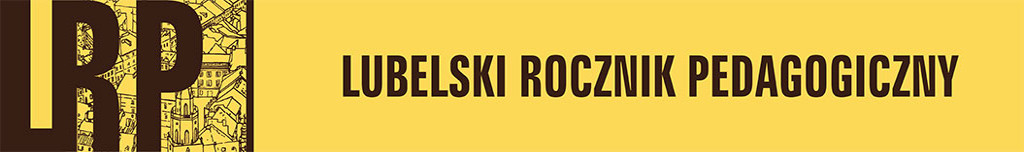 ……………………………………………………………Miejscowość i dataOŚWIADCZENIE Tytuł artykułu: ………………………………………………………………..…………………………………………………………………………………………………………………………………………………………………………Imię i nazwisko Autora/Autorów: ………………………………………………………………………………………………………………………………….Autor zgłaszający artykuł: ……………………………..................................Autor/Autorzy artykułu oświadcza/ją, że procentowy wkład poszczególnych Autorów w powstanie zgłaszanej publikacji przedstawia się następująco: Podpis Autorów Lp.Imię i nazwisko AutoraWkład autora w powstanie artykułu (%)12